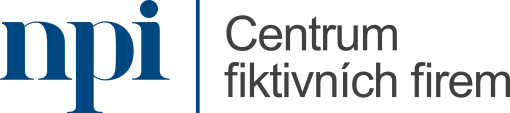 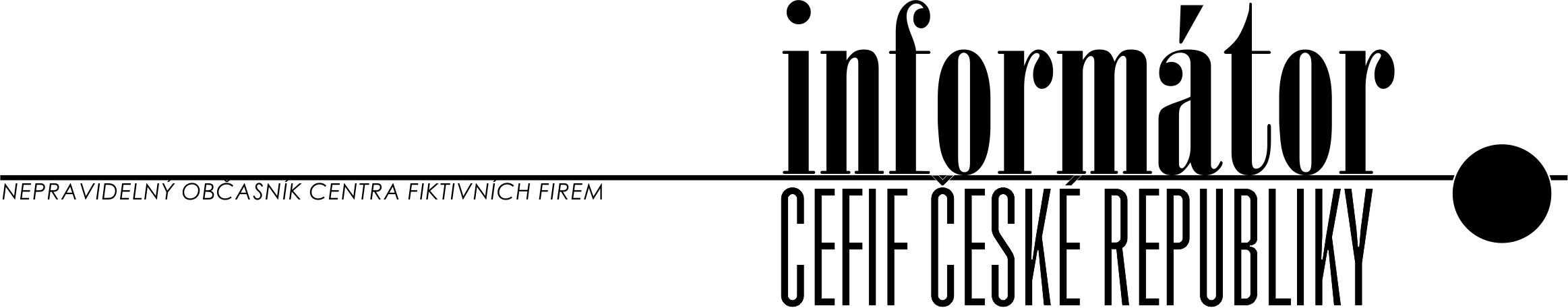 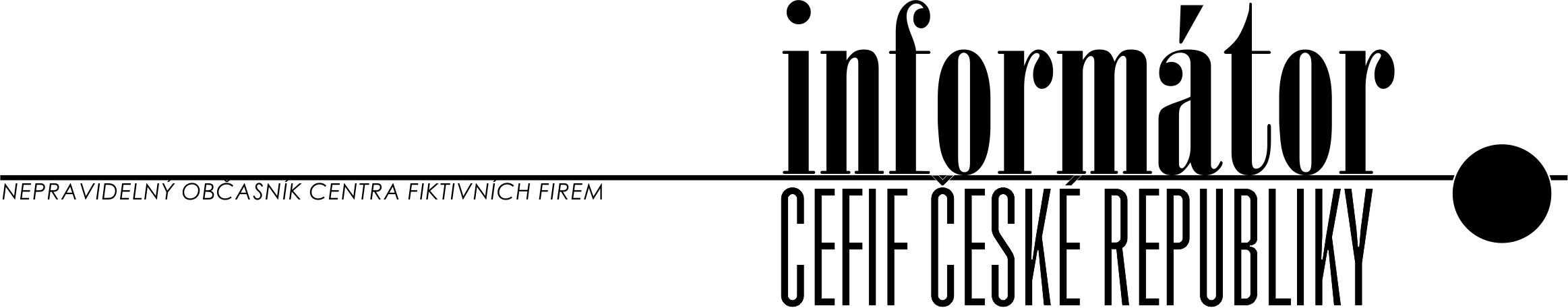 Vážení pedagogové, milí žáci,připravili jsme pro Vás předvánoční vydání Informátoru CEFIF. Informátor CEFIF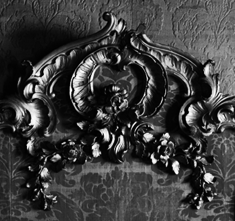 Informátor Vám byl zaslán prostřednictvím elektronické korespondence. Dále jej naleznete i na našich webových stránkách https://cefif.npi.cz Prosíme, přečtěte si ho a dejte ho přečíst i Vašim žákům ve fiktivní firmě. Naleznete zde informace, které Vám i jim mohou pomoci při práci.Členství pro rok 2023Nepříznivé ekonomické podmínky mají, bohužel, vliv i na CEFIF. Abychom pro Vás a Vaše žáky mohli zajistit stávající kvalitu služeb, jsme bohužel nuceni po více než dvaceti letech od zavedení členských příspěvků tyto příspěvky zdražit. Nová výše členských příspěvků je stanovena takto:1 firma 	5 000 Kč2 - 5 firem	7 500 Kč6 – 8 firem	10 000 Kč9 a více firem	12 000 KčProsíme ty školy, které poslaly přihlášky před vydáním tohoto Informátoru, aby je poslali znovu v aktualizované podobě.Prosíme, uveďte do formuláře jména fiktivních firem, které budou působit do začátku roce 2023 u Vás ve škole (změna počtu firem od září nemá vliv na členské příspěvky pro rok 2023). Dotazník nechte podepsat ředitelkou/‌ředitelem školy, označte razítkem školy a pošlete nám zpět. Přihlášky porosím posílejte na e-mailovou adresu lukas.hula@npi.cz. Případně do datové schránky NPI ČR 8pswgy6 nebo poštou.Formulář je k dispozici zde, a také ho jako objekt vkládáme do tohoto Informátoru. Pokud máte speciální požadavky na text na faktuře (např. fakturace na SRPŠ), tak to, prosíme, uveďte do přihlášky. Protože jsme také příspěvková organizace, budeme faktury distribuovat až počátkem února, abychom mohli s penězi volně nakládat.Vyhlášení celostátních soutěží fiktivních firem sítě CEFIFI pro rok 2023 vyhlašujeme dvě soutěže. Pro letošek jsme se rozhodli nahradit soutěž o nejlepší vizitku soutěží o nejlepší leták. 3 vítězné firmy obdrží diplom, vítěz pak navíc pohár. Soutěže končí 5. března 2021.Soutěž o nejlepší sloganVyhlašujeme soutěž o nejlepší český slogan fiktivní firmy školního roku 2022/23. Pokud máte veršovaný slogan, tak dbejte na to, aby se shodoval rytmus a pokud možno počet slabik. Slogan musí být vložen přes online formulář.Pravidla účasti:fiktivní firma musí být zaregistrovaná v aplikaci CEFIF Portal.škola, na které fiktivní firma působí, musí byt členem sítě CEFIF v kalendářním roce 2023.počítá se jenom první slogan, který firma zašle.soutěž proběhne ve dvou fázích. Nejprve bude vybráno minimálně 10 nejlepších sloganů, které pak následně budou předloženy širší porotě.Hodnotit budeme podle těchto kritérií:vazba na předmět podnikáníúdernost sloganusmyslzapamatovatelnostumělecký dojemSoutěž o nejlepší letákVyhlašujeme soutěž o nejlepší leták fiktivní firmy školního roku 2022/23. Pravidla účasti:fiktivní firma musí být zaregistrovaná v aplikaci CEFIF Portalškola, na které fiktivní firma působí, musí byt členem sítě CEFIF v kalendářním roce 2023tématem soutěže je 30 let od vzniku České republikyleták musí být na stránku A5počítá se jenom první leták, který firma zašleHodnotit budeme podle těchto kritérií:vazba na předmět podnikáníinformace pro zákazníkagrafika letákurozměry letákuumělecký dojemLetáky zasílejte na adresu lukas.hula@npi.cz. Do předmětu uveďte text „Soutěž o nejlepší leták“.Na webu https://cefif.npi.cz budou průběžně zveřejňované firmy, jejichž leták jsme obdrželi.Soutěž proběhne ve dvou fázích. Nejprve bude vybráno minimálně 10 nejlepších letáků, které pak následně budou předloženy širší porotě.CertifikátyVzhledem ke konci pololetí připomínáme, že CEFIF nabízí možnost vystavit certifikát o absolvování fiktivní firmy pro vybrané žáky (zhruba 25 % žáků FF). Standardně platí, že je třeba splnit, šest níže uvedených bodů, aby bylo možné udělit žákům FF certifikát. celková hodinová dotace minimálně tři týdenní vyučovací hodiny celkem za studium (možnost např. i 2 roky po 2 hodinách týdně)účast firmy na dvou regionálních nebo jednom mezinárodním veletrhu fiktivních firem (žák, který certifikát obdrží, se musí osobně zúčastnit alespoň jednoho veletrhu). Veletrh může mít i online podobu.firma je úspěšně založena nebo úspěšně prošla změnou vlastníkůfirma je přihlášena a odevzdává vyplněné formuláře zdravotního pojištění (nejméně 5 po sobě jdoucích měsíců)firma je přihlášena a odevzdává vyplněné formuláře sociálního pojištění (nejméně 5 po sobě jdoucích měsíců)firma je registrována na finančním úřadě k dani z příjmu a k DPH a nejméně jednou odevzdala přiznání k dani z příjmu.Pokud máte o certifikáty pro své žáky zájem, je třeba kontaktovat CEFIF s určitým předstihem, aby bylo možné dokončit některé nedodělky, které mohou bránit vydání certifikátu. Pro žádost o vystavení certifikátů použijte, prosíme, formulář z našeho CD. Formulář obsahuje prostor pro text, který chcete žákům na certifikát přidat (např. „žák XY pracoval s vynikajícími výsledky na pozici ředitele firmy“).Nesplňuje Vaše fiktivní firma požadavky, ale i přesto byste měli zájem o udělení certifikátu? Nevadí! Každá firma může požádat o jeden certifikát i kdyby nesplňovala výše uvedené podmínky.Kontaktní Údaje na jednotlivé úřadyDošlo ke změně domény z npicr.cz na npi.cz. V tomto duchu dochází i ke změně e-mailových adres. Prosíme, 
e-maily pro jednotlivé úřady posílejte pouze na uvedené adresy, ne přímo na adresu lukas.hula@npi.cz.hromadná korespondenceVšimli jsme si, že firmy rozesílají velké množství nabídek, za což jsme rádi. Dovolujeme si ale upozornit, že většina z nich to nedělá podle doporučených postupů. S tím jsou spojená určitá rizika. Pokud budete pravidelně rozesílat 
e-maily na desítky až stovky e-mailových adres, tak vás můžou antispamové filtry společností, co provozují freemailové servery označit za spammera a Vaši adresu zablokují. Doporučuje se proto neposílat poštu na více než 50 adres najednou.Pokud oslovujete zákazníky, tak nechcete, aby všichni viděli komu všemu šla vaše nabídka. Používejte tedy možnost skrytá kopie. Příjemce nevidí ostatní adresáty a to se jednak hodí proto, že je nemůže oslovit se svojí nabídkou, tak i proto, že když je potřeba e-mail vytisknout, tak se zobrazují všichni adresáti. Trochu toneru a papíru navíc u jednoho e-mailu není problém, ale z celorepublikového hlediska už to může znamenat výraznou úsporu jak finanční, tak i pro životní prostředí.Na závěr si dovolíme popřát klidné Vánoce a do nového roku hodně zdraví a pevných nervů.Ing. Lukáš Hula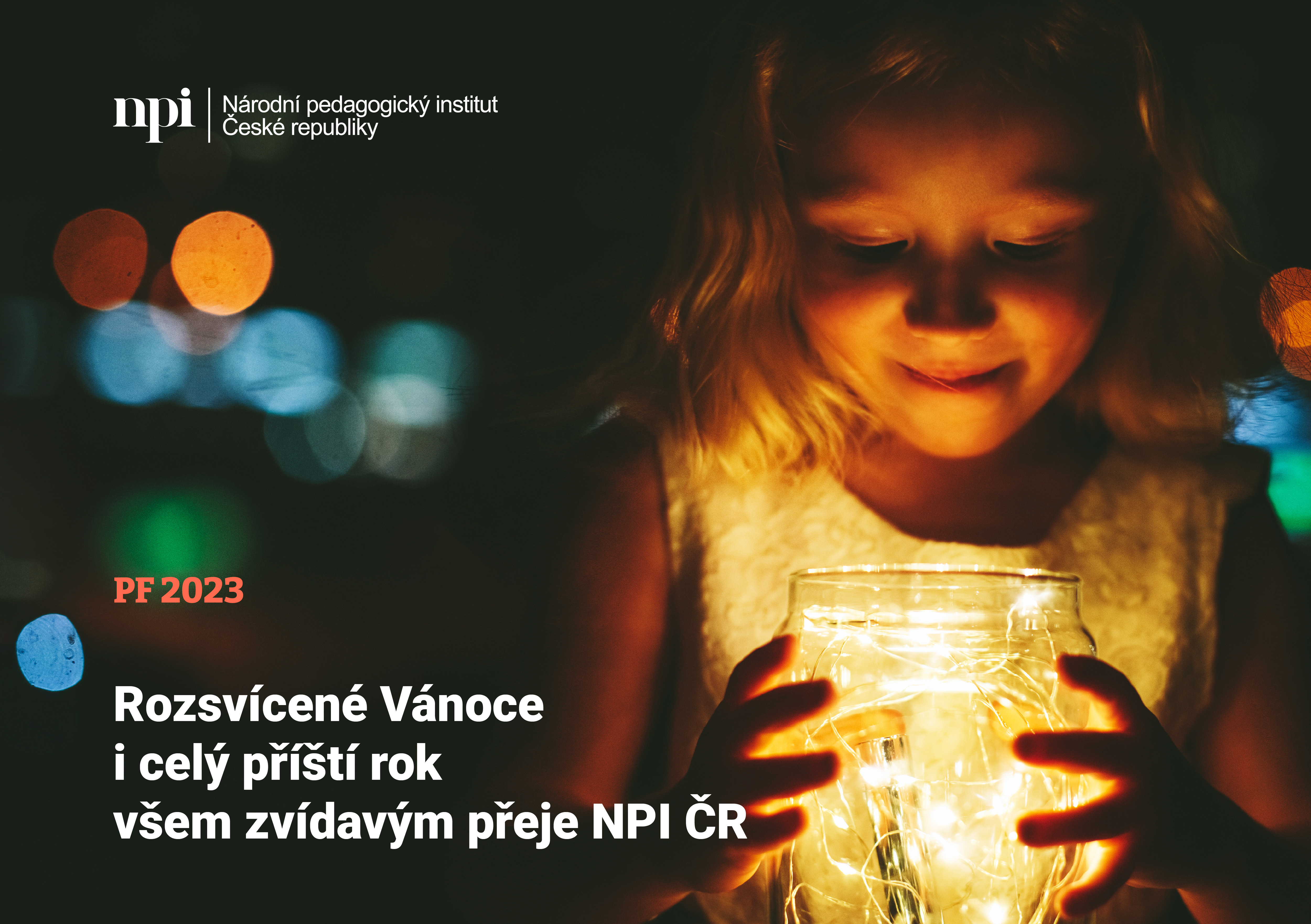 ÚřadE-mailOdpovídáPoznámkaFinanční úřadlukas.hula@npi.czPouze elektronické formulářeFinanční úřadObchodní rejstříkobchodni.rejstrik@npi.czCEFIF PortalObchodní rejstříkŽivnostenský úřadzivnostensky.urad@npi.czCEFIF PortalŽivnostenský úřadZDRAFIKzdravotni.pojisteni@npi.czCEFIF PortalZDRAFIKSpráva sociálního zabezpečenílukas.hula@npi.czCEFIF PortalSpráva sociálního zabezpečeníPojišťovna CEFIFlukas.hula@npi.czPouze e-mailemPojišťovna CEFIFCEFIFBANKAcefifbanka@npi.czPouze e-mailemCEFIFBANKACentrální dodavatellukas.hula@npi.czCEFIF PortalCentrální dodavatel